Департамент общего образования Томской областиОбластное государственное бюджетное общеобразовательное учреждениеКадетская школа-интернат«Северский кадетский корпус»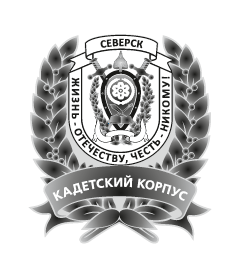 РАБОЧАЯ ПРОГРАММА ПЕДАГОГАДолгополовой Галины Николаевны, учителя русского языка и литературывысшей квалификационной категорииФ.И.О., категорияпо литературе, 7 класс(2ч. в неделю, 68 часов в год)предмет, класс и т.п.Рассмотрено на заседании педагогического советапротокол № 1от «31» августа 2021 г.2021-2022 учебный годПояснительная запискаДокументы, на основе которых разработана рабочая программа:Федеральный государственный образовательный стандарт основного общего образования / М-во образования и науки Рос. Федерации. – М: Просвещение, 2013.  (Стандарты второго поколения);Примерные программы по учебным предметам. Литература. 5-9 классы. – М.: Просвещение, 2019;Коровина В.Я., Журавлев В.П., Коровин В.И., Беляева Н.В. Литература. Рабочие программы. Предметная линия учебников под редакцией В.Я.Коровиной. 5-9 классы. / Пособие для учителей общеобразовательных учреждений. – М.: Просвещение, 2011. Цели изучения предмета «Литература» в основной школе.	Главными целями изучения предмета «Литература» являются: 
            • формирование духовно развитой личности, обладающей гуманистическим мировоззрением, национальным самосознанием и общероссийским гражданским сознанием, чувством патриотизма;
           • развитие интеллектуальных и творческих способностей учащихся, необходимых для успешной социализации и самореализации личности;
           • постижение учащимися вершинных произведений отечественной и мировой литературы, их чтение и анализ, основанный на понимании образной природы искусства слова, опирающийся на принципы единства художественной формы и содержания, связи искусства с жизнью, историзма;
          • поэтапное, последовательное формирование умений читать, комментировать, анализировать и интерпретировать художественный текст;
          • овладение возможными алгоритмами постижения смыслов, заложенных в художественном тексте (или любом другом речевом высказывании), и создание собственного текста, представление своих оценок и суждений по поводу прочитанного;
          • овладение важнейшими общеучебными умениями и универсальными учебными действиями (формулировать цели деятельности, планировать ее, осуществлять библио графический поиск, находить и обрабатывать необходимую информацию из различных источников, включая Интернет и др.);
         • использование опыта общения с произведениями художественной литературы в повседневной жизни и учебной деятельности, речевом самосовершенствовании.Общая характеристика учебного предмета «Литература»Как часть образовательной области «Филология» учебный предмет «Литература» тесно связан с предметом «Русский язык». Русская литература является одним из основных источников обогащения речи учащихся, формирования их речевой культуры и коммуникативных навыков. Изучение языка художественных произведений способствует пониманию учащимися эстетической функции слова, овладению ими стилистически окрашенной русской речью.
            Специфика учебного предмета «Литература» определяется тем, что он представляет собой единство словесного искусства и основ науки (литературоведения), которая изучает это искусство.
            Курс литературы в 7  классе  строится на основе сочетания концентрического, историко-хронологического и проблемно-тематического принципов. 
           В рабочей программе курс представлен следующими разделами:
1. Устное народное творчество.
2. Древнерусская литература.
3. Русская литература XVIII в.
4. Русская литература  XIX в.
5. Русская литература  XX в.
6. Литература народов России.
7.  Зарубежная литература.
8. Обзоры.
9. Сведения по теории и истории литературы.
            В разделах 1—8 даются перечень произведений художественной литературы и краткие аннотации, раскрывающие их основную проблематику и художественное своеобразие. Изучению произведений предшествует краткий обзор жизни и творчества писателя.
Материалы по теории и истории литературы представлены в каждом разделе программы. Описание места учебного предмета  «Литература»в учебном плане образовательного учрежденияРабочая программа по литературе  для учащихся 7 класса  рассчитана на 68 ч. в год (2 часа в неделю), предусмотренные в учебном плане образовательного учреждения. Результаты изучения предмета «Литература»Личностные результаты:•воспитание российской гражданской идентичности: патриотизма, любви и уважения к Отечеству, чувства гордости за свою Родину, прошлое и настоящее многонационального народа России; осознание своей этнической принадлежности, знание истории, языка, культуры своего народа, своего края, основ культурного наследия народов России и человечества; усвоение гуманистических, демократических и традиционных ценностей многонационального российского общества; воспитание чувства ответственности и долга перед Родиной;•формирование ответственного отношения к учению, готовности и способности обучающихся к саморазвитию и самообразованию на основе мотивации к обучению и познанию, осознанному выбору и построению дальнейшей индивидуальной траектории образования на базе ориентировки в мире профессий и профессиональных предпочтений, с учётом устойчивых познавательных интересов;•формирование целостного мировоззрения, соответствующего современному уровню развития науки и общественной практики, учитывающего социальное, культурное, языковое, духовное многообразие современного мира;•формирование осознанного, уважительного и доброжелательного отношения к другому человеку, его мнению, мировоззрению, культуре, языку, вере, гражданской позиции, к истории, культуре ,религии, традициям, языкам, ценностям народов России и народов мира; готовности и способности вести диалог с другими людьми и достигать в нём взаимопонимания;•освоение социальных норм, правил поведения, ролей и форм социальной жизни в группах и сообществах, включая взрослые и социальные сообщества; участие в школьном самоуправлении и общественной жизни в пределах возрастных компетенций с учётом региональных этнокультурных, социальных и экономических особенностей;•развитие морального сознания и компетентности в решении моральных проблем на основе личностного выбора, формирование нравственных чувств и нравственного поведения, осознанного и ответственного отношения к собственным поступкам;•формирование коммуникативной компетентности в общении и сотрудничестве со сверстниками, старшими и младшими в процессе образовательной, общественно полезной, учебно-исследовательской, творческой и других видов деятельности;•формирование основ экологической культуры на основе признания ценности жизни во всех её проявлениях и необходимости ответственного, бережного отношения к окружающей среде;•осознание значения семьи в жизни человека и общества, принятие ценности семейной жизни, уважительное и заботливое отношение к членам своей семьи;•развитие эстетического сознания через освоение художественного наследия народов России и мира, творческой деятельности эстетического характера.            Метапредметные результаты:умение самостоятельно определять цели своего обучения, ставить и формулировать для себя новые задачи в учёбе и познавательной деятельности, развивать мотивы и интересы своей познавательной деятельности;умение самостоятельно планировать пути достижения целей, в том числе альтернативные, осознанно выбирать наиболее эффективные способы решения учебных и познавательных задач;умение соотносить свои действия с планируемыми результатами, осуществлять контроль своей деятельности в процессе достижения результата, определять способы действий в рамках предложенных условий и требований, корректировать свои действия в соответствии с изменяющейся ситуацией;умение оценивать правильность выполнения учебной задачи, собственные возможности её решения;владение основами самоконтроля, самооценки, принятия решений и осуществления осознанного выбора в учебной и познавательной деятельности;умение определять понятия, создавать обобщения, устанавливать аналогии, классифицировать, самостоятельно выбирать основания и критерии для классификации, устанавливать причинно-следственные связи, строить логическое рассуждение, умозаключение (индуктивное, дедуктивное и по аналогии) и делать выводы;умение создавать, применять и преобразовывать знаки и символы, модели и схемы для решения учебных и познавательных задач; смысловое чтение;умение организовывать учебное сотрудничество и совместную деятельность с учителем и сверстниками; работать индивидуально и в группе: находить общее решение и разрешать конфликты на основе согласования позиций и учёта интересов; формулировать, аргументировать и отстаивать своё мнение;умение осознанно использовать речевые средства в соответствии с задачей коммуникации, для выражения своих чувств, мыслей и потребностей; планирования и регуляции своей деятельности; владение устной и письменной речью; монологической контекстной речью;формирование и развитие компетентности в области использования информационно-коммуникационных технологий.Предметные результаты:понимание ключевых проблем изученных произведений русского фольклора и фольклора других народов, древнерусской литературы, литературы XVIII века, русских писателей XIX—XX веков, литературы народов России и зарубежной литературы;понимание связи литературных произведений с эпохой их написания, выявление заложенных в них вневременных, не преходящих нравственных ценностей и их современного звучания;умение анализировать литературное произведение: определять его принадлежность к одному из литературных родов и жанров; понимать и формулировать тему, идею, нравственный пафос литературного произведения; характеризовать его героев сопоставлять героев одного или нескольких  произведений, определение в произведении элементов сюжета, композиции, изобразительно-выразительных средств языка, понимание их роли в раскрытии идейно-художественного содержания изведения (элементы филологического анализа);  владение элементарной литературоведческой терминологией при анализе литературного произведения;приобщение к духовно-нравственным ценностям русской литературы и культуры, сопоставление их с духовно-нравственными ценностями других народов;формулирование собственного отношения к произведениям литературы, их оценка;собственная интерпретация (в отдельных случаях) изученных литературных произведений;понимание авторской позиции и своё отношение к ней;восприятие на слух литературных произведений разных жанров, осмысленное чтение и адекватное восприятие;умение пересказывать прозаические произведения или их отрывки с использованием образных средств русского языка и цитат из текста, отвечать на вопросы по прослушанному или прочитанному тексту, создавать устные монологические высказывания разного типа, вести диалог;написание изложений и сочинений на темы, связанные с тематикой, проблематикой изученных произведений; классные и домашние творческие работы; рефераты на литературные и общекультурные темы;понимание образной природы литературы как явления словесного искусства; эстетическое восприятие произведений литературы; формирование эстетического вкуса;понимание русского слова в его эстетической функции, роли изобразительно-выразительных языковых средств в создании художественных образов литературных произведений.                                                Содержание программыВведение (1ч.)Изображение человека как важнейшая идейно-нравственная проблема литературы. Взаимосвязь характеров и обстоятельств в художественном произведении. Труд человека, его позиция, отношение к несовершенству мира и стремление к нравственному и эстетическому идеалу.УСТНОЕ НАРОДНОЕ ТВОРЧЕСТВО (7ч.)Предания. Поэтическая автобиография народа. Устный рассказ об исторических событиях. «Воцарение Ивана Грозного», «Сороки-Ведьмы», «Петр и плотник Былины. «Вольга и Микула Селянинович». Воплощение в былине нравственных свойств русского народа, прославление мирного труда. Микула — носитель лучших человеческих качеств (трудолюбие, мастерство, чувство собственного достоинства, доброта, щедрость, физическая сила).Киевский цикл былин. «Илья Муромец и Соловей-разбойник». Бескорыстное служение Родине и народу, мужество, справедливость, чувство собственного достоинства — основные черты характера Ильи Муромца. (Изучается одна былина по выбору.)Новгородский цикл былин. «Садко» (для самостоятельного чтения). Своеобразие былины. Поэтичность. Тематическое различие Киевского и Новгородского циклов былин. Своеобразие былинного стиха. Собирание былин. Собиратели. (Для самостоятельного чтения.)«Калевала» — карело-финский мифологический эпос. Изображение жизни народа, его национальных традиций, обычаев, трудовых будней и праздников. Кузнец Ильмари-нен и ведьма Лоухи как представители светлого и темного миров карело-финских эпических песен.Теория литературы. Предание (развитие представлений). Гипербола (развитие представлений). Былина. Руны. Мифологический эпос (начальные представления).Пословицы и поговорки. Народная мудрость пословиц и поговорок. Выражение в них духа народного языка.Сборники пословиц. Собиратели пословиц.4 Меткость и точность языка. Краткость и выразительность. Прямой и переносный смысл пословиц. Пословицы народов мира. Сходство и различия пословиц разных стран мира на одну тему (эпитеты, сравнения, метафоры).Теория литературы. Героический эпос, афористические жанры фольклора. Пословицы, поговорки (развитие представлений).ИЗ ДРЕВНЕРУССКОЙ ЛИТЕРАТУРЫ (3ч.)«Поучение» Владимира Мономаха (отрывок), «Повесть о Петре и Февронии Муромских». Нравственные заветы Древней Руси. Внимание к личности, гимн любви и верности.Теория литературы. Поучение (начальные представления).«Повесть временных лет». Отрывок «О пользе книг». Формирование традиции уважительного отношения к книге.Теория литературы. Летопись (развитие представлений).ИЗ РУССКОЙ ЛИТЕРАТУРЫ XVIII ВЕКА (2ч.)Михаил Васильевич Ломоносов. Краткий рассказ об ученом и поэте.«К статуе Петра Великого», «Ода на день восшествия на Всероссийский престол ея Величества государыни Императрицы Елисаветы Петровны 1747 года» (отрывок). Уверенность Ломоносова в будущем русской науки и ее творцов. Патриотизм. Призыв к миру. Признание труда, деяний на благо Родины важнейшей чертой гражданина.Теория литературы. Ода (начальные представления).Гавриил Романович Державин. Краткий рассказ о поэте. «Река времен в своем стремленьи...», «На птичку...», «Признание». Размышления о смысле жизни, о судьбе. Утверждение необходимости свободы творчества.ИЗ РУССКОЙ ЛИТЕРАТУРЫ XIX ВЕКА (28ч.)Александр Сергеевич Пушкин. (4ч.) Краткий рассказ о писателе.«Полтава»   («Полтавский   бой»),   «Медный   всадник»(вступление «На берегу пустынных волн...»), «Песнь о вещем Олеге». Интерес Пушкина к истории России. Мастерство в изображении Полтавской битвы, прославление мужества и отваги русских солдат. Выражение чувства любви к Родине. Сопоставление полководцев (Петра I и Карла XII). Авторское отношение к героям. Летописный источник «Песни о вещем Олеге». Особенности композиции. Своеобразие языка. Основная мысль стихотворения.Смысл сопоставления Олега и волхва. Художественное воспроизведение быта и нравов Древней Руси.Теория литературы. Баллада ^/развитие представлений).«Борис Годунов» (сцена вЧудовом монастыре). Образ летописца как образ древнерусского писателя. Монолог Пимена: размышления о значении труда летописца для последующих поколений.«Станционный смотритель». Изображение «маленького человека», его положения в обществе. Пробуждение человеческого достоинства и чувства протеста. Трагическое и гуманистическое в повести.Теория литературы. Повесть (развитие представлений).Михаил Юрьевич Лермонтов. (3ч.)Краткий рассказ о поэте.«Песня про царя Ивана Васильевича, молодого опричника и удалого купца Калашникова». Поэма об историческом прошлом Руси. Картины быта XVI века, их значение для понимания характеров и идеи поэмы. Смысл столкновения Калашникова с Кирибеевичем и Иваном Грозным. Защита Калашниковым человеческого достоинства, его готовность стоять за правду до конца.Особенности сюжета поэмы. Авторское отношение к изображаемому. Связь поэмы с произведениями устного народного творчества. Оценка героев с позиций народа. Образы гусляров. Язык и стих поэмы.«Когда волнуется желтеющая нива...», «Молитва», «Ангел».Стихотворение «Ангел» как воспоминание об идеальной гармонии, о «небесных» звуках, оставшихся в памяти души, переживание блаженства, полноты жизненных сил, связанное с красотой природы и ее проявлений. «Молитва» («В минуту жизни трудную...») — готовность ринуться навстречу знакомым гармоничным звукам, символизирующим ожидаемое счастье на земле.Теория литературы. Фольклоризм литературы (развитие представлений).Николай Васильевич Гоголь.(5ч.) Краткий рассказ о писателе.«Тарас Бульба». Прославление боевого товарищества, осуждение предательства. Героизм и самоотверженность Тараса и его товарищей-запорожцев в борьбе за освобождение родной земли. Противопоставление Остапа Андрию, смысл этого противопоставления. Патриотический пафос повести.Особенности  изображения людей и природы в повести.Теория литературы. Историческая и фольклорная основа произведения. Роды литературы: эпос (развитие понятия).Литературный герой (развитие понятия). Иван Сергеевич Тургенев. (2ч.)Краткий рассказ о писателе.«Бирюк». Изображение быта крестьян, авторское отношение к бесправным и обездоленным. Мастерство в изображении  пейзажа. Художественные особенности рассказа.Стихотворения в прозе. «Русский язык». Тургенев о богатстве и красоте русского языка. Родной язык как духовная опора человека. «Близнецы», «Два богача». Нравственность и человеческие взаимоотношения. Теория литературы. Стихотворения в прозе.Николай Алексеевич Некрасов. (3ч.)Краткий рассказ о писателе.«Русские женщины» («Княгиня Трубецкая»). Историческая основа поэмы. Величие духа русских женщин, отправившихся вслед за осужденными мужьями в Сибирь. Художественные особенности исторических поэм Некрасова.«Размышления у парадного подъезда». Боль поэта за судьбу народа. Своеобразие некрасовской музы. (Для чтения и обсуждения.)Теория литературы. Поэма (развитие понятия). Трехсложные размеры стиха (развитие понятия). Алексей Константинович Толстой.(1ч.)Слово о поэте. Исторические баллады «Василий Шибанов» и «МихаилРепнин». Воспроизведение исторического колорита эпохи. Правда и вымысел. Тема древнерусского «рыцарства», противостоящего самовластию.      Михаил Евграфович Салтыков-Щедрин.(4ч.)Краткий рассказ о писателе.«Повесть о том, как один мужик двух генералов прокормил». Нравственные пороки общества. Паразитизм генералов, трудолюбие и сметливость мужика. Осуждение покорности мужика. Сатира в «Повести...».«Дикий помещик». Для самостоятельного чтения.Теория литературы. Гротеск (начальные представления).Лев Николаевич Толстой. (2ч.)Краткий рассказ о писателе.«Детство». Главы из повести: «Классы», «Наталья Са-вишна», «Матап» и др. Взаимоотношения детей и взрослых. Проявления чувств героя, беспощадность к себе, анализ собственных поступков.Теория литературы. Автобиографическое художественное произведение (развитие понятия). Герой-повествователь (развитие понятия).Антон Павлович Чехов.(3ч.)Краткий рассказ о писателе.«Хамелеон». Живая картина нравов. Осмеяние трусости и угодничества. Смысл названия рассказа. «Говорящие фамилии» как средство юмористической характеристики.«Злоумышленник», «Размазня». Многогранность комического в рассказах А. П. Чехова. (Для чтения и обсуждения.)Теория литературы. Сатира и юмор как формы комического (развитие представлений).«Край ты мой, родимый край!» (1ч.)Стихотворения русских поэтов XIX века о родной природе.В. Жуковский. «Приход весны»; И. Бунин. «Родина»; А. Фет. «Вечер», «Это утро...»; Ф. Тютчев. «Весенние воды», «Умом Россию не понять...»; А. К. Толстой. «Край ты мой, родимый край...», «Благовест». Поэтическое изображение родной природы и выражение авторского настроения, миросозерцания.ИЗ РУССКОЙ ЛИТЕРАТУРЫ XX ВЕКА (24ч.)Иван Алексеевич Бунин. (2ч.)Краткий рассказ о писателе. «Цифры». Воспитание детей в семье. Герой рассказа: сложность взаимопонимания детей и взрослых.«Лапти». Душевное богатство простого крестьянина. Максим Горький. (3ч.)Краткий рассказ о писателе.«Детство». Автобиографический характер повести. Изображение «свинцовых мерзостей жизни». Дед Каширин. «Яркое, здоровое, творческое в русской жизни» (Алеша, бабушка, Цыганок, Хорошее Дело). Изображение быта и характеров. Вера в творческие силы народа.«Старуха Изергиль» («Легенда о Данко»).Теория литературы. Понятие о теме и идее произведения (начальные представления). Портрет как средство характеристики героя.Владимир Владимирович Маяковский. (2ч.)Краткий рассказ о писателе.«Необычайное приключение, бывшее с Владимиром Маяковским летом на даче». Мысли автора о/ роли поэзии в жизни человека и общества. Своеобразие стихотворного ритма, словотворчество Маяковского.«Хорошее отношение к лошадям». Два взгляда на мир: безразличие, бессердечие мещанина и гуманизм, доброта, сострадание лирического героя стихотворения.Теория литературы. Лирический герой (начальные представления). Обогащение знаний о ритме и рифме. Тоническое стихосложение (начальные представления).Леонид Николаевич Андреев.(1ч.)Краткий рассказ о писателе.«Кусака». Чувство сострадания к братьям нашим меньшим, бессердечие героев. Гуманистический пафос произведения.Андрей Платонович Платонов. (5ч.)Краткий рассказ о писателе.«Юшка». Главный герой произведения, его непохожесть на окружающих людей, душевная щедрость. Любовь и ненависть окружающих героя людей. Юшка — незаметный герой с большим сердцем. Осознание необходимости сострадания и уважения к человеку. Неповторимость и ценность каждой человеческой личности.«В прекрасном и яростном мире». Труд как нравственное содержание человеческой жизни. Идеи доброты, взаимопонимания, жизни для других. Своеобразие языка прозы Платонова (для самостоятельного чтения).Борис Леонидович Пастернак. (1ч.)Слово о поэте. «Июль», «Никого не будет в доме...». Картины природы, преображенные поэтическим зрением Пастернака. Сравнения и метафоры в художественном мире поэта. Александр Трифонович Твардовский (1ч.)Краткий рассказ о поэте.«Снега потемнеют синие...», «Июль — макушка лета...», «На дне моей жизни...». Размышления поэта о неразделимости судьбы человека и народа.Теория литературы. Лирический герой (развитие понятия).На дорогах войны (1ч.) Интервью с поэтом — участником Великой Отечественной войны. Героизм, патриотизм, самоотверженность, трудности и радости грозных лет войны в стихотворениях поэтов—участников войны. А. Ахматова. «Клятва»; К. Симонов. «Ты помнишь, Алеша, дороги Смоленщины...»; стихи А Твардовского, А. Суркова, Н. Тихонова и др. Ритмы и образы военной лирики.Теория литературы. Публицистика. Интервью как жанр публицистики (начальные представления).Федор Александрович Абрамов. (1ч.)Краткий рассказ о писателе. «О чем плачут лошади». Эстетические и нравственно-экологические проблемы, поднятые в рассказе.Теория литературы. Литературные традиции.Евгений Иванович Носов.(2ч.)Краткий рассказ о писателе.«Кукла» («Акимыч»), «Живое пламя». Сила внутренней, духовной красоты человека. Протест против равнодушия, бездуховности, безразличного отношения к окружающим людям, природе. Осознание огромной роли прекрасного в душе человека, в окружающей природе. Взаимосвязь природы и человека.Юрий Павлович Казаков. (1ч.)Краткий рассказ о писателе.«Тихое утро». Взаимоотношения детей, взаимопомощь, взаимовыручка. Особенности характера героев — сельского и городского мальчиков, понимание окружающей природы. Подвиг мальчика и радость от собственного доброго поступка.«Тихая моя Родина» (1ч.)Стихотворения о Родине, родной природе, собственном восприятии окружающего (В. Брюсов, Ф. Сологуб, С. Есенин, Н. Заболоцкий, Н. Рубцов). Человек и природа. Выражение душевных настроений, состояний человека через описание картин природы. Общее и индивидуальное в восприятии родной природы русскими поэтами.Дмитрий Сергеевич Лихачев. (1ч.)«Земля родная» (главы из книги). Духовное напутствие молодежи.Теория литературы. Публицистика (развитие представлений). Мемуары как публицистический жанр (начальные представления).Писатели улыбаются, или Смех Михаила Зощенко (1ч.)М. Зощенко. Слово о писателе. Рассказ «Беда». Смешное и грустное в рассказах писателя.Песни на слова русских поэтов XX векаС. Есенин. «Отговорила роща золотая...»; Н. Заболоцкий. «В этой роще березовой...»; Б. Окуджава. «По смоленской дороге...». Лирические размышления о жизни, быстро текущем времени. Светлая грусть переживаний.Из литературы народов России (1ч.)Расул Гамзатов. Краткий рассказ о дагестанском поэте.«Опять за спиною родная земля...», «Я вновь пришел сюда и сам не верю...» (из цикла «Восьмистишия»), «О моей Родине».Возвращение к истокам, основам жизни. Осмысление зрелости собственного возраста, зрелости общества, дружеского расположения к окружающим людям разных национальностей. Особенности художественной образности дагестанского поэта.ИЗ ЗАРУБЕЖНОЙ ЛИТЕРАТУРЫ (5ч.)Роберт Берне. Особенности творчества.«Честная бедность». Представления народа о справедливости и честности. Народно-поэтический характер произведения.Джордж Гордон Байрон. «Ты кончил жизни путь, герой!». Гимн герою, павшему в борьбе за свободу Родины.Японские хокку (трехстишия). Изображение жизни природы и жизни человека в их нерасторжимом единстве на фоне круговорота времен года. Поэтическая картина, нарисованная одним-двумя штрихами.Теория литературы. Особенности жанра хокку
(хайку). О. Генри. «Дары волхвов». Сила любви и преданности. Жертвенность во имя любви. Смешное и возвышенное в рассказе.Рей Дуглас Брэдбери. «Каникулы».Фантастические рассказы Рея Брэдбери как выражение стремления уберечь людей от зла и опасности на Земле. Мечта о чудесной победе добра.                                        Тематическое планированиеПланируемые результаты изучения учебного предмета В результате изучения литературы в 7 классе учащиеся  научатся:определять содержание литературных произведений, подлежащих обязательному изучению;читать наизусть стихотворные тексты и фрагменты прозаических текстов, подлежащих обязательному изучению (по выбору);указывать основные факты жизненного и творческого пути писателей-классиков;давать определения основным теоретико-литературным понятиям;           получат возможность научиться:работать с текстом художественного произведения;  определять принадлежность художественного произведения к одному из литературных родов и жанров;выявлять авторскую позицию; выражать свое отношение к прочитанному;выразительно читать произведения (или фрагменты), в том числе выученные наизусть, соблюдая нормы литературного произношения;владеть различными видами пересказа;строить устные и письменные высказывания в связи с изученным произведением;участвовать в диалоге по прочитанным произведениям, понимать чужую точку зрения и аргументировано отстаивать свою.                   ФОРМЫ КОНТРОЛЯ ОБРАЗОВАТЕЛЬНЫХ ДОСТИЖЕНИЙ УЧАЩИХСЯ- устные развернутые ответы на вопросы;- сочинение;- тестирование; - разработка проектов; - чтение наизусть. Данные формы контроля позволяют отследить предметные и метапредметные достижения учащихся.                                        Учебно-методическое, материально-техническое и информационное  обеспечение образовательного процессаБиблиотечный фонд Коровина В.Я. Литература. 7 класс. Учебник для ОУ с приложением на электронном носителе. В 2 ч. / В.Я.Коровина, В.П.Журавлёв, В.И.Коровин. – М.: Просвещение, 2015;Федеральный государственный образовательный стандарт основного общего образования / М-во образования и науки Рос. Федерации. – М: Просвещение, 2013. – 63 с. – (Стандарты второго поколения);Примерные программы по учебным предметам. Литература. 5-9 классы. – М.: Просвещение, 2010. – 176 с.;Коровина В.Я., Журавлев В.П., Коровин В.И., Беляева Н.В. Литература. Рабочие программы. Предметная линия учебников под редакцией В.Я.Коровиной. 5-9 классы. / Пособие для учителей общеобразовательных учреждений. – М.: Просвещение, 2011; Коровина  В.Я.  «Читаем, думаем,  спорим...»: Дидактические    материалы  по литературе: 7 класс. - М.: Просвещение, 2013;Тесты по литературе: 7 класс : к учебнику В.Я. Коровиной "Литература.  7 класс"/ Е.Л. Ляшенко.-М.: Издательство "Экзамен", 2014; Зарубина В.В. Разработка основной образовательной программы основного общего образования: методические рекомендации / В.В.Зарубина. – Ульяновск: УИПК ПРО, 2012;Плотинина Н.П. Сочинение на литературную тему: Материалы к урокам развития речи. – Ульяновск: УлГТУ, 2010;Словарь литературоведческих терминов (любое издание). Оборудование классная доска;комплекты столов ученических и стульев (15 комплектов);стол учительский;стул учительский; стол компьютерный; шкафы для хранения художественной, методической литературы, диагностических материалов .                                                                            Технические средствамультимедийный  проектор ;компьютер;аудиоколонки;                                                                      Экранно-звуковые пособия             Литература.    Фонохрестоматия. 7 класс:    Электронное    учебное    пособие    на    CD-ROM/    сост. В.Я.Коровина, В.П.Журавлев, В.И.Коровин. - М.: Просвещение, 2015.Цифровые электронные образовательные ресурсыhttp://lit.1september/ru. «Литература», приложение к газете «1 сентября»; http://www.fipi.ru. Федеральный институт педагогических измерений;http://www.vestnik.edu.ru/ . Вестник образования. Содержит нормативные документы по предметам, в том числе по русскому языку и литературе;festival@1september.ru. «Открытый урок» — Фестиваль педагогических идей.                                                                            ЛИТЕРАТУРА Для учителяКоровина В.Я. Литература. 7 класс. Учебник для ОУ с приложением на электронном носителе. В 2 ч. / В.Я.Коровина, В.П.Журавлёв, В.И.Коровин. – М.: Просвещение, 2021;Федеральный государственный образовательный стандарт основного общего образования / М-во образования и науки Рос. Федерации. – М: Просвещение, 2013. – 63 с. – (Стандарты второго поколения);Примерные программы по учебным предметам. Литература. 5-9 классы. – М.: Просвещение, 2010. – 176 с.;Коровина В.Я., Журавлев В.П., Коровин В.И., Беляева Н.В. Литература. Рабочие программы. Предметная линия учебников под редакцией В.Я.Коровиной. 5-9 классы. / Пособие для учителей общеобразовательных учреждений. – М.: Просвещение, 2011; Коровина  В.Я.  «Читаем, думаем,  спорим...»: Дидактические    материалы  по литературе: 7 класс. - М.: Просвещение, 2013;Зарубина В.В. Разработка основной образовательной программы основного общего образования: методические рекомендации / В.В.Зарубина. – Ульяновск: УИПК ПРО, 2012;Плотинина Н.П. Сочинение на литературную тему: Материалы к урокам развития речи. – Ульяновск: УлГТУ, 2010.Для учащихсяКоровина В.Я. Литература. 7 класс. Учебник для ОУ с приложением на электронном носителе. В 2 ч. / В.Я.Коровина, В.П.Журавлёв, В.И.Коровин. – М.: Просвещение, 2021г;Коровина  В.Я.  «Читаем, думаем,  спорим...»: Дидактические    материалы  по литературе: 7 класс. - М.: Просвещение, 2013;Тесты по литературе: 7 класс : к учебнику В.Я. Коровиной "Литература.  7 класс"/ Е.Л. Ляшенко.-М.: Издательство "Экзамен", 2014; Словарь литературоведческих терминов (любое издание). Календарно-тематическое планированиеФормы организации познавательной деятельности (ФОПД):                                                             Методы контроля:Индивидуальные                                                                                                           ПисьменныеФронтальные                                                                                                                  УстныеГрупповые                                                                                                                       Кейсы, проекты, творческе заданияНазвание раздела, темыКол-во часовИз них Из них Основные виды деятельности учащихся Название раздела, темыКол-во часовПрактические занятия Проектная деятельность Основные виды деятельности учащихся 1.Введение 110Участие в беседе, чтение2.Устное народное творчество761Выразительное чтение. Выражение отношения к прочитанному. Работа со словарем литературоведческих терминов. Различные виды пересказов. Участие в диалоге. Различение жанров фольклора. Особенности жанра преданий, былин. Формирование понятия «эпос»3.Древнерусская литература 330Выразительно чтение. Работа с литературоведческим словарем. Характеристика героев, выражение своего отношения к прочитанному. Пересказ текста. Формирование понятий «древнерусская повесть», «поучение»4.Русская литература 18 века220Пересказ текста, выразительное чтение. Анализ художественного текста. Участие в беседе и диалоге.5.Русская литература 19 века5.1 Творчество А.С.Пушкина.5.2 Творчество М.Ю. Лермонтова.5.3 Н.В. Гоголь. «Тарас Бульба»5.4 Творчество И.С. Тургенева5.5. Творчество Н.А. Некрасова5.6 ТворчествоА.К. Толстого.5.7 М.Е.Салтыков-Щедрин и его сказки5.8 Л.Н.Толстой «Детство»5.9 Рассказы А.П. Чехова.5.10 Стихи русских поэтов 19 века о родной природе.28435231423126435231323211Сообщения о творчестве  писателя. Работа с литературоведческим словарем. Характеристика героев. Работа с эпическими и драматическими жанрами.Сопоставительный анализ героев.Анализ художественного произведения (отрывка).  Сопоставительная характеристика героев.Социально – психологическая характеристика персонажа. Работа с понятием «стихотворения в прозе».Выявление исторического пласта в произведении. Выразительное чтение.Выразительное чтение.Пересказ художественного текста. Поиск иносказательного смысла. Работа с литературоведческими терминами.Сообщение о писателе. Пересказ текста. Характеристика героев и их поступков.Сообщение о писателе. Работа с понятием «юмор». Поиск юмористического в произведениях.Выразительное чтение и анализ стихотворений6. Русская литература 20 века.6.1 Творчество И. А. Бунина6.2 Творчество М.Горького6.3 Л.Андреев «Кусака» 6.4 Творчество В. Маяковского6.5 А. Платонов. Рассказы.6.6 Стихотворения Б. Пастернака6.7 Анализ стихотворений А. Твардовского6.8 Стихотворения о Великой Отечественной войне6.9 Ф.Абрамов.  «О чем плачут лошади»6.10 Е.И. Носов. Рассказы.6.11 Ю.П.Казаков  «Тихое утро»6.12 Духовное напутствие молодежи, данное Д.С.Лихачевым в книге «Земля родная» 6.13 Рассказы М. Зощенко6.14 Стихотворения о родной природе . Песни на стихи русских поэтов 20 века6.15 Стихотворения Р. Гамзатова242312511112111112123124111111113111Сообщение о биографии и творчестве автора.Анализ художественного текста. Составление плана пересказа. Пересказ художественной автобиографии. Работа с литературоведческими понятиями.  Анализ текста Работа с жанром рассказа Пересказ биографии автора. Работа с литературоведческим понятием «футуризм». Выразительное чтение. Анализ стихотворения. Характеристика героя. Анализ художественного текста. Выявление идеи и проблемы в произведении Сообщение о жизни и творчестве писателя. Анализ стихотворения Выразительное чтение стихотворений. Сообщение о биографии и фронтовом пути поэтов. Анализ художественного текста. Работа над проблематикой рассказа. Пересказ. Пересказ биографии писателя.  Составление плана. Анализ художественного текста. Сообщение о писателе, анализ рассказа. Работа с публицистическим текстом. Составление плана текста, конспектирование. Пересказ художественного текста с сохранением деталей. Выразительное чтение, анализ стихотворений. Сообщение о поэте. Анализ стихотворений.7. Зарубежная литература7.1 Стихотворения Р. Бернса7.2 Поэзия Д.Г. Байрона7.3 Японские трехстишия7.4 Сила любви и преданности в новелле О.Генри «Дары волхвов» 7.5 Фантастические рассказы Р.Бредбери5111115111110Выразительное чтение . Сообщение об авторе. Рассказ о жизни и творчестве Байрона. Конспектирование Художественный пересказ, конспектирование Художественный пересказ, конспектированиеВсего 68635№Тема Кол-во часов Цели Содержание Дидактический материал Планируемые результаты Планируемые результаты Планируемые результаты ФОПДФОПДФОПДФОПДМетодыконтроль контроль контроль ДЗдата дата №Тема Кол-во часов Цели Содержание Дидактический материал Личностные Предметные МетапредметныеИФФГМетодыТПУДЗПФРаздел 1. Вводные урокиРаздел 1. Вводные урокиРаздел 1. Вводные урокиРаздел 1. Вводные урокиРаздел 1. Вводные урокиРаздел 1. Вводные урокиРаздел 1. Вводные урокиРаздел 1. Вводные урокиРаздел 1. Вводные урокиРаздел 1. Вводные урокиРаздел 1. Вводные урокиРаздел 1. Вводные урокиРаздел 1. Вводные урокиРаздел 1. Вводные урокиРаздел 1. Вводные урокиРаздел 1. Вводные урокиРаздел 1. Вводные урокиРаздел 1. Вводные урокиРаздел 1. Вводные урокиРаздел 1. Вводные уроки1Введение. Выявление уровня литературного развития. Знакомство с учебником 11.научатся рассказывать о том, что и как прочитано летом 2.развивать память 3.воспитание уважения к труду писателя и формирование внимательного читателя Изображение человека как важнейшая идейно-нравственная проблема литературы. Взаимосвязь характеров и обстоятельств в художественном произведении. Труд писателя УчебникРазвитие памяти Знакомство со структурой и кратким содержанием учебника Развитие умения понимать и использовать условные обозначения в учебнике ++++Рассказ о прочитанном за лето, беседа, работа со словарем, чтение учебной статьи+++1.прочитать статью о преданиях и тексты преданий в учебнике 2.подготовить рассказ о том, что такое предание Раздел 2. Устное народное творчество Раздел 2. Устное народное творчество Раздел 2. Устное народное творчество Раздел 2. Устное народное творчество Раздел 2. Устное народное творчество Раздел 2. Устное народное творчество Раздел 2. Устное народное творчество Раздел 2. Устное народное творчество Раздел 2. Устное народное творчество Раздел 2. Устное народное творчество Раздел 2. Устное народное творчество Раздел 2. Устное народное творчество Раздел 2. Устное народное творчество Раздел 2. Устное народное творчество Раздел 2. Устное народное творчество Раздел 2. Устное народное творчество Раздел 2. Устное народное творчество Раздел 2. Устное народное творчество Раздел 2. Устное народное творчество Раздел 2. Устное народное творчество 2Предания 11.научатся определять предания 2.развивать внимание и речь 3.воспитывать уважение к фольклорному наследию русского народа Поэтическая автобиография народа. Устный рассказ об исторических событиях «Воцарение Ивана Грозного», «Сороки-ведьмы», «Петр и плотник»Воспитание уважения к фольклорному наследию русского народа Формирование представления о преданиях как жанре Умение использовать речевые средства для составления устного монологического высказывания ++++Беседа, работа с фонохрестоматией +++1.подготовить рассказ о жанре былины (по статье учебника )2.прочитать былину «Вольга и Микула Селянинович»3Понятие о былине. «Вольга и Микула Селянинович»11.научатся отличать былину от сказки 2.развивать умение самостоятельно ставить цели своего обучения3.способствовать воспитанию российской гражданской идентичности Воплощение в былине нравственных свойств русского народа. Микула – носитель лучших человеческих качеств «Вольга и Микула Селянинович» Воспитание российской гражданской идентичности Углубление представления об особенностях жанра былинУмение самостоятельно определять цели своего обучения ++++Игра-конкурс, рассказ о былинах, беседа, словарная работа, выразительное чтение +++1.прочитать былину «Илья Муромец и Соловей-Разбойник»2.составить вопросы по былине «Вольга и Микула Селянинович»4Анализ былин «Вольга и Микула Селянинович», «Илья Муромец и Соловей -Разбойник»11.научатся определять понятие «эпический герой»2.развивать навык анализа текста, выразительного чтения, устной речи 3.способствовать патриотическому воспитаниюБескорыстное служение Родине и народу – основные черты Илья Муромца Словари, тексты былин, иллюстрации Васнецова и Билибина к былинам, фонохрестоматия, карта Киевской РусиВоспитание патриотизма Углубление представления об отличиях былины от сказки Умение развивать мотивы своей познавательной деятельности ++++Выразительное чтение, чтение по ролям, пересказ, устные сообщения, словарная работа, анализ текста, работа с таблицей, творческое задание, рассказ учителя, тест +++1.прочитать былину «Садко»2.подготовить сообщение о собирателях и сказителях былин 5Новгородский цикл былин. «Садко»11.научатся объяснять тематическое различие киевского и новгородского цикла былин; получат возможность научиться показывать своеобразие и поэтичность былины «Садко»2.развивать навыки анализа текста Своеобразие новгородских былин. Поэтичность. Собирание былин. Собиратели Рассказ Горького «Вопленица», опера «Садко», тестовые задания Воспитание любви и уважения к Отечеству Формирование представления о новгородском цикле былин, умение анализировать былины Умение использовать речевые средства для коммуникации ++++Сообщения, выразительное чтение, анализ текста, беседа, тест +++Прочитать ст. «Карело-финский эпос «Калевала»»6Карело-финский эпос «Калевала»11.научатся рассказывать о карело-финском эпосе2.развивать умение планировать пути достижения целей3.способствовать формированию уважительного отношения к культурным ценностям народов мира Изображение жизни народа. Кузнец Ильмаринец и ведьма Лоухи как представители светлого и темного миров Учебник Формирование уважительного отношения к культурным ценностям народов мира Формирование представления о карело-финском эпосе Умение самостоятельно планировать пути достижения целей ++++Беседа, устный рассказ о традициях «Калевалы», работа с иллюстрациями+++Прочитать «Песнь о Роланде »7Французский средневековый героический эпос «Песнь о Роланде»11.научатся рассказывать французском средневековом эпосе2.развивать умение планировать пути достижения целей3.способствовать формированию уважительного отношения к культурным ценностям народов мираИсторическая основа сюжета песни о Роланде. Обобщенное общечеловеческое и национальное в эпосе народов мира. Роль гиперболы в создании образа героя. Учебник Формирование уважительного отношения к культурным ценностям народов мираФормирование представления о французском средневековом эпосе Умение самостоятельно планировать пути достижения целей++++Беседа, сравнение поэтического и прозаического текстов +++Прочитать «Пословицы и поговорки»8Пословицы и поговорки11.научатся рассказывать о жанре пословиц и поговорок 2.развивать речь3.способствовать формированию уважительного отношения к культурным ценностям народов мира и России Народная мудрость пословиц и поговорок. Выражение в них духа народного языка Учебник Формирование уважительного отношения к культурным ценностям народов мира и России Углубление представления о пословицах и поговорках Умение использовать речевые средства в зависимости от задачи коммуникации ++++Рассказ учителя, работа с учебником, словарная работа, творческие задания +++Прочитать ст. «Древнерусская литература», «Повесть временных лет», «Поучение Владимира Мономаха»Раздел 3. Древнерусская литература Раздел 3. Древнерусская литература Раздел 3. Древнерусская литература Раздел 3. Древнерусская литература Раздел 3. Древнерусская литература Раздел 3. Древнерусская литература Раздел 3. Древнерусская литература Раздел 3. Древнерусская литература Раздел 3. Древнерусская литература Раздел 3. Древнерусская литература Раздел 3. Древнерусская литература Раздел 3. Древнерусская литература Раздел 3. Древнерусская литература Раздел 3. Древнерусская литература Раздел 3. Древнерусская литература Раздел 3. Древнерусская литература Раздел 3. Древнерусская литература Раздел 3. Древнерусская литература Раздел 3. Древнерусская литература Раздел 3. Древнерусская литература 9Древнерусская литература. «Повесть временных лет». «Поучение» Владимира Мономаха11.научатся давать понятие древнерусской литературе, объяснять ее специфику, особенности 2.развивать умение выбирать способ решения учебной задачи 3.способствовать воспитанию уважения к книге Отрывок «Из похвалы князю Ярославу и книгам». Формирование традиции уважительного отношения к книги.Нравственные заветы Древней Руси. «Повесть временных лет». «Поучение» Владимира МономахаФормирование традиции уважительного отношения к книгеОбзорное знакомство с жанрами ДРЛ Умение выбирать способы решения учебных задач++++Лекция, выразительно чтение, комментированное чтение, беседа, словарная работа, составление конспекта +++1.написать свое поучение младшему брату/сестре2.прочитать «Повесть о Петре и Февронии Муромских»10Фольклорные мотивы в «Повести о Петре и Февронии»11.научатся рассказывать об особенностях жанра древнерусской повести 2.развивать навык анализа текста 3.способствовать осознанию этнической принадлежности Народно-поэтические мотивы в повести Табл. «Черты сказки и жития в повести»Осознание своей этнической принадлежности Формирование представления о близости повести к фольклорным произведениямРазвитие навыка работы с текстом Выразительно чтение, комментирование, словарная работа, работа с таблицей, анализ текста Составить план «Повести..»11Гимн любви и верности в «Повести о Петре и Февронии Муромских»11.научатся чувствовать нравственную красоту и силу героев; получат возможность научиться характеризовать героев 2.развивать умение соотносить свои действия с результатом 3.способствовать усвоению традиционных ценностей русского народа Внимание к личности, гимн любви и верности. Текст повести Усвоение традиционных ценностей русского народа Понимание взглядов, идеалов народа, отраженные в «Повести..»Умение соотносить свои действия с результатом ++++Составление плана, выразительное чтение, беседа, анализ текста +++1.прочитать ст. о Ломоносове и стихи в хрестоматии Раздел 4. Русская литература 18 века Раздел 4. Русская литература 18 века Раздел 4. Русская литература 18 века Раздел 4. Русская литература 18 века Раздел 4. Русская литература 18 века Раздел 4. Русская литература 18 века Раздел 4. Русская литература 18 века Раздел 4. Русская литература 18 века Раздел 4. Русская литература 18 века Раздел 4. Русская литература 18 века Раздел 4. Русская литература 18 века Раздел 4. Русская литература 18 века Раздел 4. Русская литература 18 века Раздел 4. Русская литература 18 века Раздел 4. Русская литература 18 века Раздел 4. Русская литература 18 века Раздел 4. Русская литература 18 века Раздел 4. Русская литература 18 века Раздел 4. Русская литература 18 века Раздел 4. Русская литература 18 века 12Стихотворения М.В.Ломоносова 11.научатся рассказывать о биографии Ломоносова2.развивать умение самоконтроля 3.приобщение к достижениям русской литературы Краткий рассказ об ученом и поэте. Уверенность Ломоносова в будущем русской науки и ее творцов. Патриотизм. Призыв к миру. Признание труда на благо Родины важнейшей чертой гражданина «К статуе Петра Великого», «Ода на день восшествия …Елисаветы Петровны»Осознание роли Ломоносова в развитии русской культуры Формирование представления о жанре оды Умение осуществлять контроль своей деятельности ++++Рассказ учителя, работа с учебником, выразительное чтение, словарная работа +++1.пересказ ст. о Державине 2.читать стихи 13Стихотворения Г.Р.Державина 11.научатся давать обзор жизненного и творческого пути Державина 2.развивать навыки анализа текста 3.способствовать воспитанию чувства ответственности и долга перед Родиной Краткий рассказ о поэте. Размышления о смысле жизни. Утверждение необходимости свободы творчества«Признание», «На птичку», «Последние стихи Державина»Воспитание чувства ответственности и долга перед Родиной Понимание новаторского значения стихотворений поэта Умение сопоставлять изучаемые объекты ++++Сообщения, рассказ учителя, выразительное чтение, словарная работа, анализ стихов +++1.прочитать «Медный всадник» Пушкина (отрывок)2.найти в словаре понятия: конфликт, поэма, повестьРаздел 5. Русская литература 19 века Раздел 5. Русская литература 19 века Раздел 5. Русская литература 19 века Раздел 5. Русская литература 19 века Раздел 5. Русская литература 19 века Раздел 5. Русская литература 19 века Раздел 5. Русская литература 19 века Раздел 5. Русская литература 19 века Раздел 5. Русская литература 19 века Раздел 5. Русская литература 19 века Раздел 5. Русская литература 19 века Раздел 5. Русская литература 19 века Раздел 5. Русская литература 19 века Раздел 5. Русская литература 19 века Раздел 5. Русская литература 19 века Раздел 5. Русская литература 19 века Раздел 5. Русская литература 19 века Раздел 5. Русская литература 19 века Раздел 5. Русская литература 19 века Раздел 5. Русская литература 19 века 14А.С.Пушкин «Медный всадник»11.получат возможность научиться выявлять историко-литературное и жанровое своеобразие поэмы «Медный всадник»Интерес Пушкина к истории России. Тексты поэмы, словари Формирование ответственного отношения к учению Знакомство с поэмой «Медный всадник», совершенствование навыка анализа текста Умение определять способы действий для достижения результата ++++Рассказ учителя, сообщения. Работа с репродукциями, словарная работа, анализ текста +++1.прочитать «Песнь о вещем Олеге»2.найти в словаре понятия: песнь, волхвы, жрец, вещий, праща 15А.С.Пушкин «Песнь о вещем Олеге»11.получат возможность научиться производить сопоставительный анализ текста 2.развивать навыки анализа поэтического текста, выразительного  чтения, творческие способности Летописный источник «Песни..». особенности композиции. Своеобразие языка. Смысл сопоставления Олега и волхва. Художественное воспроизведение быта и нравов Древней РусиКарта «Восточная Римская империя и славяне в 6-11 вв.»Формирование целостного мировоззрения Знакомство с летописным источником произведения Пушкина Умение сравнивать изучаемые объекты ++++Слово учителя, выразительное чтение, работа с картой+++1.найти сведения о Борисе Годунове2.прочитать отрывок из пьесы «Борис Годунов»3.выписать из словаря понятие трагедии 16А.С.Пушкин «Борис Годунов»: сцена вЧудовом монастыре 11.получат возможность научиться анализировать отрывок драматического произведения 2.развивать творческие способности 3.способствовать воспитанию толерантности Образ летописца как образ древнерусского писателя. Монолог Пимена. Истина как цель летописного повествования и как завет будущим поколениям. Словари, сцена в Чудовом монастыре , фрагмент оперы Мусоргского Формирование уважительного отношения к мнению других людей Углубление представления о драматических жанрах Умение сравнивать изучаемые объекты++++Слово учителя, работа с учебником, со словарем, беседа +++1.прочитать повесть «Станционный смотритель»17А.С.Пушкин «Станционный смотритель»11.научатся определять понятие образу «маленького человека» в русской литературе; получат возможность научиться определять роль детали в художественном произведении2.развивать навыки монологической речи 3.способствовать нравственному воспитанию Повествование от лица вымышленного героя как художественный прием. Отношение рассказчика к героям повести и формы его выражения. Образ рассказчика. Судьба Дуни и притча о блудном сыне. Изображение «маленького человека». Пробуждение человеческого достоинства и чувства протеста. Трагическое и гуманистическое в повести Иллюстрации к «повестям Белкина», картина Рембрандта «Возвращение блудного сына», репродукции лубочных картинокРазвитие морального сознания Формирование представления о б образе «маленького человека» в русской литературе, понимание роли художественной детали в идейно-художественном содержании произведенияУмение использовать речевые средства в зависимости от условий коммуникации ++++Рассказ учителя, беседа, комментированное чтение +++1.прочитать «Песню про…купца Калашникова» Лермонтова 2.подготовить рассказ О Лермонтове по учебнику 3.найти информацию Об Иване Грозном и опричниках 18М.Ю.Лермонтов «Песня про царя Ивана Васильевича, молодого опричника и удалого купца Калашникова»11.научатся выявлять основную идею, особенности конфликта в «Песне…»; получат возможность научиться выразительному чтению Поэма об историческом прошлом страны. Картины быта 16 века. Смысл столкновения Калашникова с Кирибеевичем и Иваном Грозным. Защита Калашниковым человеческого достоинстваТексты «Песни..»Осознание необходимости защиты чувства собственного достоинства Формирование представления о произведении ЛермонтоваУмение корректировать свои действия ++++Тест, рассказ учителя, работа  с учебником, выразительное чтение, работа с репродукциями, беседа, анализ текста  +++1.прочитать стихи Лермонтова 2.найти в словаре понятие «сага»19Стихотворения М.Ю.Лермонтова 11.получат возможность научиться производить сопоставительный анализ текстов 2.развивать умение осуществлять самоконтроль 3.способствовать воспитанию коммуникативной культуры Стихотворение «Ангел» как воспоминание об идеальной гармонии. «Молитва» - готовность ринуться навстречу знакомым гармоничным звукам«Молитва», «Ангел», «Когда волнуется желтеющая нива»Формирование способности вести диалог с другими людьми Понимание проблематики стихов Лермонтова Умение оценивать правильность выполнения учебной задачи ++++комментирование, работа с учебником, выразительное чтение, беседа, анализ текста, словарная работа +++1.выучить одно стихотворение наизусть 2.написать сочинение 20Р.р. Сочинение 11.получат возможность научиться писать сочинение на литературную тему 2.развивать речь3.способствовать воспитанию культуры умственного труда Тексты произведений Воспитание культуры умственного труда Развитие умения писать сочинение на литературную тему Умение использовать речевые средства в соответствии с задачами коммуникации ++Сочинение ++1.прочитать статью о Гоголе, составить ее план2.прочитать главы 1-6 повести «Тарас Бульба»21Н.В.Гоголь. «Тарас Бульба». Эпоха и герои11.научатся рассказывать о биографии и творчестве Гоголя, об исторической основе повести «Тарас Бульба»2.развивать навыки самоконтроля 3.способствовать освоению социальных норм Особенности изображения людей и природы в повести Тескты повести, портрет Гоголя, иллюстрации к повести Освоение социальных норм Формирование представления о различии между исторической истиной и художественными задачами писателя Владение основами самоконтроля ++++Слово учителя, составление плана, комментированное чтение+++1.прочитать гл.6-122223Товарищество и братство в повести Н.В.Гоголя «Тарас Бульба»11.научатся формулировать основную идею повести; получат возможность совершенствовать навыки анализа текста 2.развивать навыки монологической речи 3.способствовать патриотическому воспитанию Прославление боевого товарищества. Героизм и самоотверженность Тараса и его товарищей-запорожцев в борьбе за освобождение родной земли. Патриотический пафос повести Тексты повести Воспитание патриотизма Осознание патриотического пафоса повести Умение использовать речевые средства в соответствии с задачами коммуникации ++++Слово учителя, беседа, творческое задание +++1.характеристика героев: 1 вар. - сравнительная характеристика Остапа и Андрия; 2 вар. – Тарас Бульба (пеисьменно)2425Художественные особенности повести «Тарас Бульба»21.научатся показывать особенности изображения человека в повести 2.развивать навыки самостоятельной работы3.способствовать патриотическому воспитанию Противопоставление Остапа Андрию. Особенности изображения людей и природы. Литературный герой Иллюстрации к повести Воспитание патриотизма Развитие понятия о литературном героеУмение работать с текстом самостоятельно ++++характеристика героев по плану, беседа, анализ художественных особенностей в повести +++1.прочитать рассказ Тургенева «Бирюк»2.найти в словаре понятие «бирюк»26И.С.Тургенев «Бирюк»11.получат возможность научиться производить социально-психологическую характеристику персонажа 2.развивать коммуникативные навыки3.способствовать воспитанию уважительного отношения друг к другу Изображение быта крестьян. Характер главного героя. Мастерство в изображении пейзажа. Художественные особенности рассказаТексты рассказа, иллюстрации, словари Формирование коммуникативной компетентности Формирование представления о рассказе Тургенева «Бирюк»Умение организовывать учебное сотрудничество ++++Слово учителя, словарная работа, беседа, анализ эпизодов+++1.прочитать стихотворения в прозе Тургенева 2.прочитать ст. «Стихотворения в прозе». Сформулировать особенности этого жанра произведений 27Стихотворения в прозе И.С.Тургенева 11.научатся показывать особенности жанра стихотворения в прозе 2.развивать навыки выразительного чтения 3.способствовать нравственному воспитанию Тургенев о богатстве и красоте русского языка. Родной язык как духовная опора человека. Нравственность и человеческие отношения «Русский язык», «Близнецы», «Два богача»Развитие морального сознания Осознание философского смысла стихотворений Смысловое чтение ++++Слово учителя, выразительное чтение, беседа +++Найти информацию о восстании декабристов 28Жизнь и творчество Н.А.Некрасова. Историческая основа поэмы «Русские женщины»11.научатся рассказывать о фактах личной и творческой биографии писателя 2.развивать навыки работы со стихотворным текстом 3.воспитывать компетентность в решении моральных проблем на основе личностного выбора Историческая основа поэмы. Краткий рассказ о писателе. Тексты поэмы. Учебник Развитие компетентности в решении моральных проблем на основе личностного выбора Знакомство с исторической основой поэмы «Русские женщины»Умение составлять тезисный план статьи учебника ++++Слово учителя.выразительное чтение, составление тезисного плана статьи, анализ текста +++Прочитать поэму «Русские женщины»29Итоговая работа по материалу I  полугодия 1Получат возможность научиться решать задания тестовой работы Решение тестовой работы Раздаточный материал Воспитание культуры умственного труда Применение полученных знаний в практической деятельности Умение решать тестовые задания ++Решение тестовой работы ++Ответить на вопросы после поэмы 30Сюжет, композиция, герои поэмы Н.А.Некрасова  «Русские женщины»11.научатся показывать особенности жанра и композиции поэмы; получат возможность научиться выразительно читать 2.развивать навык смыслового чтения3. воспитывать компетентность в решении моральных проблем на основе личностного выбораВеличие уха русских женщин. Художественные особенности исторических поэм Некрасова Тексты поэмы Развитие компетентности в решении моральных проблем на основе личностного выбораФормирование представления о художественных особенностях поэмы; развитие умения анализировать текст поэмы Смысловое чтение ++++Выразительное чтение, беседа +++1.прочитать стих. «Размышления у парадного подъезда»31Стихотворения Н.А.Некрасова 11.научатся выявлять идею произведений, пафос стихотворений; получат возможность научиться характеризовать лирического героя 2.развивать речь3.способствовать воспитанию чувства ответственности пере Родиной Боль поэта за судьбу народа. Своеобразие некрасовской музы. «Размышления у парадного подъезда»Воспитание чувства ответственности перед Родиной Формирование представления о гражданской лирике Некрасова Владение устной и письменной речью++++Слово учителя, выразительное чтение, анализ текста +++1.прочитать ст. об А.К.Толстом и баллады в хрестоматии 32Исторические баллады А.К.Толстого 11.научатся выявлять идею произведений, пафос стихотворений; получат возможность научиться характеризовать героя произведения 2.развивать речь3.способствовать воспитанию чувства собственного достоинства Воспроизведение исторического колорита эпохи. Правда и вымысел. Тема древнерусского «рыцарства»«Василий Шибанов». «Князь Репнин»Воспитание чувства собственного достоинства Формирование представления об исторических балладах Толстого Владение устной речью ++++Слово учителя, выразительное чтение, анализ текста+++1.прочитать ст. о М.Е.Салтыкове-Щедрине, подготовить рассказ о поэте 2.найти в словаре понятия сатиры и юмора 3.прочитать «Повесть о том, как один мужик двух генералов прокормил», составить цитатный план 33М.Е.Салтыков-Щедрин и его сказки11.научатся рассказывать о биографии и творчестве Салтыкова-Щедрина; получат возможность совершенствовать навыки анализа текста Краткий рассказ о писателе. Юмор. Сатира. Особенности жанра сказки у Щедрина «Повесть о том, как один мужик двух генералов прокормил»Развитие морального сознания Понимание своеобразия сказок Щедрина, развитие представления о понятиях сатиры и юмора Умение составлять план текста ++++Слово учителя, выразительное чтение, анализ текста +++Найти в словаре понятия: аллегория, гипербола, фантастика, гротеск34Герои «Повести о том, как один мужик двух генералов прокормил»11.научатся понимать иносказательный смысл произведения; получат возможность совершенствовать навыки характеристики героев 2.развивать творческие способности 3.способствовать нравственному воспитаниюНравственные пороки общества. Паразитизм генералов. Осуждение покорности мужика. Сатира в «Повести…»Тексты сказки, иллюстрации Развитие морального сознания Умение анализировать текст художественного произведенияВладение монологической контекстной речью++++Пересказ, работа с планом, беседа., анализ текста, работа с иллюстрациями +++1.прочитать сказку «Дикий помещик»35Обличение социальных пороков в сказке «Дикий помещик»11.научатся показывать социальную направленность сатиры Щедрина; получат возможность совершенствовать навыки анализа текста 2.развивать творческие способности 3.способствовать нравственному воспитаниюАнализ сказки Иллюстрации к сказке Развитие морального сознанияУмение анализировать текст художественного произведенияВладение монологической контекстной речью++++Беседа, слово учителя, чтение по ролям +++1.прочитать отрывки из повести Л.Н.Толстого «Детство»: «Maman», «Что за человек был мой отец», «Классы»2.подготовить рассказ о писателе 3.найти понятие автобиографии 36Взаимоотношения детей и взрослых в повести Л.Н.Толстого «Детство»11.научатся рассказывать о биографии писателя2.развивать ИКТ-компетентность 3.способствовать формированию доброжелательных отношений со взрослыми Краткий рассказ о писателе. Главы из повести «Детство». Взаимоотношения детей и взрослых Портрет писателя, фото усадьбы Ясная поляна Анализ своих отношений со взрослыми Умение характеризовать героев произведенияРазвитие компетентности в области использования ИКТ++++Слово учителя, беседа, выразительное чтение, словарная работа +++1.дочитать отрывки, данные в хрестоматии 2.пересказать события гл. «Наталья Савишна»: 1 вар. – от лица Натальи савишны, 2 вар. – от лица Николеньки 37Нравственный смысл поступков героев  повести 11.научатся понимать нравственный смысл поступков героев повести; получат возможность научиться пересказывать текст от лица героев 2.развивать навыки самоконтроля и самомотивации3.способствовать нравственному воспитанию Проявления чувств героя, анализ собственных поступков Тексты повести Развитие морального сознанияОсознание нравственных уроков повести, умение пересказывать текст Умение самостоятельно определять цели своего обучения ++++Беседа, пересказ, анализ текста, словарная работа, устное рисование +++1.прочитать рассказ А.П.Чехова «Хамелеон»2.подготовить рассказ о писателе 38Картина нравов в рассказе А.П.Чехова «Хамелеон»11.научатся анализировать картины нравов в рассказе2.развивать навыки самомотивации3.способствовать нравственному воспитанию Краткий рассказ о писателе. Живая картина нравов в рассказе «Хамелеон». Осмеяние трусости и угодничества Портрет ЧеховаРазвитие морального сознания Развитие представления о сатире и юморе Умение ставить задачи в познавательной деятельности ++++Слово учителя, словарная работа, выразительное чтение, беседа +++найти в словаре понятие художественной детали 39
Средства юмористической характеристики героев в рассказе «Хамелеон»11.научатся рассказывать о средствах создания комического в литературе; получат возможность научиться анализировать сюжетно-композиционные особенности рассказа 2.развивать навыки анализа текста Смысл названия рассказа. «Говорящие фамилии» как средство юмористической характеристики Тексты рассказа Формирование нравственных чувств и нравственного поведения Углубление представления о средствах создания комичности в художественном произведении Развитие интереса к познавательной деятельности ++++Беседа, комментирование+++1.прочитать рассказ «Злоумышленник»2.подготовьте три вопроса по рассказу 40Рассказ А.П.Чехова «Злоумышленник»11.научатся рассказывать о жанровом разнообразии тематики рассказов Чехова; получат возможность совершенствовать навыки анализа текста2.развивать творческие способности3.способствовать воспитанию самостоятельности Многогранность комического в рассказах Чехова Иллюстрации к рассказу Развитие творческих способностей Углубление представления о рассказах Чехова Развитие навыков самостоятельной работы ++++Чтение по ролям, анализ текста, работа с иллюстрациями+++1.прочитать стихи из рубрики «Край ты мой, родимый край»41Стихи русских поэтов 19 века о родной природе 11.научатся показывать, как через пейзаж переданы чувства поэтов; получат возможность научиться анализировать поэтический текст2.развивать навыки самоконтроля3.способствовать эстетическому воспитаниюПоэтическое изображение родной природы и выражение авторского настроения Жуковский «приход весны»; А.К.Толстой «Край ты мой, родимый край», «Благовест», «Замолкнул гром, шуметь гроза устала»; Бунин «Родина» Развитие эстетического сознания Расширение представлений о русской пейзажной лирике Умение самостоятельно планировать пути достижения целей ++++Слово учителя, выразительное чтение, анализ текста+++1.подготовить рассказ о Бунине 2.прочитать рассказ «Цифры»Раздел 5. Русская литература 20 века Раздел 5. Русская литература 20 века Раздел 5. Русская литература 20 века Раздел 5. Русская литература 20 века Раздел 5. Русская литература 20 века Раздел 5. Русская литература 20 века Раздел 5. Русская литература 20 века Раздел 5. Русская литература 20 века Раздел 5. Русская литература 20 века Раздел 5. Русская литература 20 века Раздел 5. Русская литература 20 века Раздел 5. Русская литература 20 века Раздел 5. Русская литература 20 века Раздел 5. Русская литература 20 века Раздел 5. Русская литература 20 века Раздел 5. Русская литература 20 века Раздел 5. Русская литература 20 века Раздел 5. Русская литература 20 века Раздел 5. Русская литература 20 века Раздел 5. Русская литература 20 века 42И.А.Бунин «Цифры»11.научатся разбираться в сложной психологической ситуации рассказа; получат возможность научиться анализировать текст 2.развивать мышление3.способствовать воспитанию уважительного отношения к семье Воспитание детей в семье. Герой рассказа Портрет Бунина, фото имения в Орле, фото семьи Воспитание уважительного отношения к членам своей семьиФормирование представления об особенностях судьбы и творчества писателя Умение осознанно выбирать наиболее эффективные способы решения учебных задач ++++Слово учителя, комментированное чтение, беседа +++1.прочитать рассказ «Лапти», составить его план 43И.А.Бунин «Лапти»11.научатся рассказывать о творческом наследии Бунина; получат возможность научиться составлять план рассказа 2.развивать умение соотносить свои действия с планируемым результатом 3.способствовать эстетическому воспитанию Душевное богатство простого крестьянинаТексты рассказа Развитие эстетического сознанияЗнакомство с рассказом «Лапти», развитие навыка анализа произведения Умение соотносить свои действия с планируемыми результатами, умение составлять план текста ++++Пересказ, анализ текста.комментированное чтение +++прочитать главы из повести М.Горького «Детство»4445Автобиографический характер повести М.Горького «Детство»21.научатся рассказывать о художественной автобиографии; получат возможность научиться анализировать текст 2.развивать навыки монологической речи 3.способствовать воспитанию мужества перед тяготами жизни Изображение «свинцовых мерзостей жизни». Дед Каширин. «Яркое, здоровое, творческое в русской жизни». Изображение быта и характеров. Вера в творческие силы народаФотографии Горького Воспитание мужества перед тяготами жизни Углубление понятия о художественной автобиографии, совершенствование навыка анализа текста Умение использовать речевые средства в соответствии с коммуникативной задачей ++++Слово учителя, комментированное чтение, беседа, работа с иллюстрациями, словарная работа +++1.прочитать легенду о Данко 2.найти в словаре понятие легенды 46М.Горький «Старуха Изергиль»: легенда о Данко 11.научатся определять понятия романтизма, романтического героя; получат возможность научиться работать с иллюстрациями 2.развивать умение работать со справочной литературой3.способствовать воспитанию потребности служения людям Понятие о романтизме. Данко как романтический герой Иллюстрации к рассказу Воспитание потребности приносить пользу людям Знакомство с понятием романтизма Умение работать со словарем ++++Слово учителя, беседа, анализ текста, работа с иллюстрациями+++1.прочитать рассказ Андреева «Кусака», озаглавьте каждую главу рассказа 47Гуманистический пафос рассказа Л.Андреева «Кусака» 11.научатся выявлять проблематику рассказа; получат возможность научиться анализировать текст 2.развивать логическое и образное мышление3.способствовать воспитанию чувства сострадания к братьям нашим меньшим Чувство сострадания к братьям нашим меньшим Тексты рассказа Воспитания чувства сострадания к братьям нашим меньшим Осознание своеобразия личности Андреева; формирование преставления о развитии традиций русской классической литературы в его творчестве Умение составлять план ++++Слово учителя, работа с учебником, комментированное чтение, составление плана, беседа +++48Слово о В.Маяковском. Мысли автора о роли поэта в жизни человека и общества в стихотворении «Необычайное приключение, бывшее с Владимиром Маяковским летом на даче»11.научатся рассказывать о личности Маяковского, определять понятие футуризма; получат возможность научиться анализировать поэтический текст 2.развивать мышление 3.способствовать эстетическому воспитанию Своеобразие стихотворного ритма, словотворчество Маяковского Фото Маяковского, портрет Бурлюка, репродукции картин лефовцев, фонохрестоматия развитие эстетического сознания Осмысление оригинальности и значения личности поэта и его произведений Умение создавать, применять и преобразовывать модели и схемы для решения учебных задач ++++Слово учителя, выразительное чтение, анализ текста +++1.сделать иллюстрации к стихотворению 2.прочитать стих «Хорошее отношение к лошадям»49Два взгляда на мир в стихотворении «Хорошее отношение к лошадям»11.научатся показывать особенности изображения героев стихотворения, получат возможность научиться выразительно читать2.развивать навык смыслового чтения3.способствовать формированию доброго отношения к братьям нашим меньшим Безразличие, бессердечие мещанина и гуманизм, доброта лирического героя Изображение лошадей Развитие морального сознания Осознание идейного содержания стихотворения Смысловое чтение ++++Выразительное чтение, беседа, комментирование, работа с учебником, анализ текста +++1.выучить наизусть стихотворение2.прочитать рассказ Платонова «Юшка»50Главный герой рассказа А.Платонова «Юшка»11.научатся показывать особенности языка Платонова, получат возможность научиться характеризовать литературного героя 2.развивать коммуникативные навыки 3.способствовать воспитанию уважения к окружающим людям Непохожесть героя на окружающих людей. Любовь и ненависть окружающих героя людей. Юшка – незаметный герой с большим сердцемПортрет Платонова, тексты рассказа Воспитание уважения к окружающим людям Осознание своеобразия личности Платонова Умение организовывать учебное сотрудничество и совместную деятельность с учителем и сверстниками ++++Слово учителя, выразительное чтение, беседа +++подготовить небольшой пересказ на тему «Дети и Юшка», «Отношение взрослых к Юшке»51Сострадание и уважение к человеку в рассказе А.П.Платонова «Юшка»11.научатся проявлять сочувствие к герою рассказа; получат возможность научиться анализировать текст 2.развивать коммуникативные навыки3.способствовать воспитанию сострадания Неповторимость и ценность каждой человеческой личности Эпиграф Воспитание сострадания к людям Понимание ключевых проблем рассказа Умение работать индивидуально и в группе ++++Слово учителя. Работа с планом, беседа, комментирование +++1.Прочитать рассказ « В прекрасном и яростном мире»2.сформулировать вопросы по рассказу 52Рассказ А.Платонова «В прекрасном и яростном мире»11.получат возможность научиться анализировать текст; научатся определять идейное содержание произведения 2.развивать коммуникативные навыки3.способствовать воспитанию сострадания Идейное содержание рассказаТексты рассказа Воспитание сострадания к людямПонимание ключевых проблем рассказаУмение находить общее решение и разрешать конфликты ++++Слово учителя. Работа с планом, беседа, комментирование+++Подобрать материал к сочинению «Нужны ли в жизни сочувствие и сострадание»5354Р.р. Сочинение «Нужны ли в жизни сочувствие и сострадание?»11.получат возможность научиться писать сочинение по литературе2.развивать творческие способности 3.способствовать нравственному воспитанию Сочинение Подобранный дома материал Развитие творческих способностей Умение писать сочинение на литературном материалеУмение формулировать, аргументировать свое мнение +++Сочинение +++Написать сочинение55Стихотворения Б.Л.Пастернака 11.получат возможность научиться анализировать текст; научатся определять идейное содержание произведения 2.развивать коммуникативные навыки3.способствовать воспитанию состраданияКартины природы, преображенные поэтическим зрением Пастернака. Сравнения и метафоры в художественном мире поэта «Никого не будет в доме», «Июль»Развитие экологического сознания Понимание идейного содержания стихов Умение формулировать, аргументировать свое мнение++++Слово учителя, выразительное чтение, анализ стихов +++Прочитать стихи Твардовского, сделать анализ одного из них56С.р. Анализ стихотворений А.Т.Твардовского 11.получат возможность научиться анализировать стихотворный текст 2.развивать навыки самостоятельной работы 3.способствовать экологическому воспитаниюРазмышления поэта о взаимосвязи человека и природы «Снега потемнеют синие», «Июль – макушка лета», «На дне моей жизни»Развитие экологического сознания Умение производить анализ поэтического текста Умение формулировать, аргументировать свое мнение++++Анализ стихов по плану +++Подобрать и выучить наизусть стихи о ВОВ 57Стихотворения о Великой Отечественной войне11.научатся чувствовать пафос поэзии военных лет 2.развивать творческие способности3.способствовать патриотическому воспитаниюИнтервью с поэтом - участником ВОВ. Героизм, патриотизм, трудности и радости грозных лет войны в стихах поэтов. Ритмы и образы военной лирики  Стихи Ахматовой, Симонова, Твардовского, Суркова, Тихонова Воспитание патриотизма Расширение представления о поэзии, посвященной ВОВ, и ее значении Умение осознанно использовать речевые средства в соответствии с задачами коммуникации++++Слово учителя.выразительное чтение, работа с фонохрестоматией, анализ текста +++1.прочитать рассказ Абрамова «О чем плачут лошади»2.взять и записать интервью у своих родителей о родственниках, участвовавших в ВОВ 58Эстетические и нравственные проблемы рассказа Ф.Абрамова «О чем плачут лошади»11.научатся выявлять проблематику рассказа; получат возможность научиться анализировать текст 2.развивать творческие способности 3.способствовать воспитанию гуманизмаЭстетические и нравственные проблемы рассказаТексты рассказа Воспитание гуманизма Формирование представления о проблематике рассказа Умение составлять план текста ++++Пересказ текста, выразительное чтение, работа с планом, анализ текста +++1.написать рассказ «Зачем нам нужны животные?»2.прочитать рассказ Носова «Кукла»59Сила духовной красоты человека в рассказе Е.И.Носова «Кукла»11.научатся формулировать нравственные проблемы, поднятые в рассказе; получат возможность научиться анализировать рассказ 2.развивать речь3.способствовать нравственному воспитаниюПротест против равнодушного отношения к окружающим людям, природе Портрет Носова, словари Развитие морального сознания Знакомство с личностью и творчеством Носова Умение использовать речевые средства  для планирования и регуляции своей деятельности ++++Слово учителя, работа  с учебником, словарная работа, выразительное чтение, беседа +++Прочитать рассказ «Живое пламя»60Взаимосвязь природы и человека в рассказе «Живое пламя»11.научатся формулировать нравственные проблемы, поднятые в рассказе; получат возможность научиться анализировать рассказ 2.развивать речь3.способствовать нравственному воспитаниюОсознание огромной роли прекрасного в душе человека Тексты рассказа Формирование основ экологической культуры на основе признания ценности жизни в любых ее проявлениях Осознание проблематики рассказа Владение устной и письменной речью++++Выразительное чтение, анализ текста +++Прочитать рассказ Ю.Казакова «Тихое утро», составить его план 61Особенности характера героев в рассказе Ю.П.Казакова  «Тихое утро»11.научатся рассказывать о творчестве Казакова; получат возможность научиться составлять сравнительную характеристику героев 2.развивать мыслительные процессы3.способствовать воспитанию жизненной стойкости, мужества Взаимоотношения детей. Подвиг мальчика и радость от собственного доброго поступка Портрет писателя Умение анализировать сложные жизненные ситуации, находить выход из нихОсознание проблематики рассказ, умение делать сравнительную характеристику героев Умение сопоставлять изучаемые объекты ++++Слово учителя, выразительное чтение, составление плана, беседа, пересказ +++Прочитать ст. о Лихачеве и главы из книги «Земля родная»62Духовное напутствие молодежи, данное Д.С.Лихачевым в книге «Земля родная»11.научатся определять особенности публицистического жанра в литературе; получат возможность научиться анализировать публицистический текст 2.развивать навыки монологической речи 3.способствовать патриотическому воспитанию Духовное напутствие молодёжи Портрет Лихачева Воспитание патриотизма Понимание значения публицистики Лихачева Владение монологической контекстной речью++++Беседа, пересказ, устное сочинение, чтение и обсуждение текста +++Прочитать рассказ Зощенко «Беда»63Смешное и грустное в рассказах в М.Зощенко 11.научатся понимать идейное содержание рассказа2.развивать речь3.способствовать эстетическому воспитаниюИдейный смысл рассказа.Тексты рассказа «Беда»Развитие эстетического сознанияФормирование представления об идейном содержании рассказа «Беда»Умение использовать речевые средства в зависимости от задачи коммуникации++++Беседа, пересказ, устное сочинение, чтение и обсуждение текста+++Прочитать стихи о родной природе в хрестоматии, выучить одно из них 64
Стихотворения о родной природе . Песни на стихи русских поэтов 20 века11.получат возможность научиться воспринимать и интерпретировать поэтические произведения 2.развивать навыки анализа текста 3.способствовать эстетическому воспитаниюСтихотворения о Родине. Человек и природа. Выражение душевных настроений через описание картин природы. Общее и индивидуальное в восприятии родной природы русскими поэтами.Лирические размышления о жизни. Светлая грусть переживанийСтихи Брюсова, Сологуба, Есенина, Заболоцкого, Рубцова; Вертинского, Гоффа, Окуджавы Развитие эстетического сознанияУмение воспринимать и интерпретировать поэтические произведения Смысловое чтение ++++Выразительное чтение, комментирование, анализ текста+++Прочитать ст. О Гамзатове и стихи в хрестоматии 65Особенности художественной образности аварского поэта Р.Гамзатова 1.получат возможность научиться воспринимать и интерпретировать поэтические произведения 2.развивать навыки анализа текста 3.способствовать эстетическому воспитаниюВозвращение к истокам жизни. Осмысление зрелости собственного возраста, зрелости общества «Опять за спиною родная земля», «Земля как будто стала шире», «Я вновь пришел сюда и сам не верю»Развитие эстетического сознанияУмение воспринимать и интерпретировать поэтические произведенияСмысловое чтение++++Выразительное чтение, комментирование, анализ текста-+++Подготовить сообщение о Р.Бернсе по учебнику Раздел 6. Зарубежная литература Раздел 6. Зарубежная литература Раздел 6. Зарубежная литература Раздел 6. Зарубежная литература Раздел 6. Зарубежная литература Раздел 6. Зарубежная литература Раздел 6. Зарубежная литература Раздел 6. Зарубежная литература Раздел 6. Зарубежная литература Раздел 6. Зарубежная литература Раздел 6. Зарубежная литература Раздел 6. Зарубежная литература Раздел 6. Зарубежная литература Раздел 6. Зарубежная литература Раздел 6. Зарубежная литература Раздел 6. Зарубежная литература Раздел 6. Зарубежная литература Раздел 6. Зарубежная литература Раздел 6. Зарубежная литература Раздел 6. Зарубежная литература 66Представления народа о справедливости и честности в стихотворении Р.Бернса «Честная бедность»11.научатся рассказывать об особенностях художественного перевода; получат возможность научиться выразительно читать 2.развивать умение искать информацию в разных информационных источниках3.способствовать пробуждению интереса к творчеству Р.Бернса Народно-поэтический характер произведения фонохрестоматия Пробуждение интереса к творчеству поэта Знакомство с личной и творческой биографией Бернса ; умение анализировать поэтический текст Умение искать информацию в разных информационных источниках++++Слово учителя, рассказ о поэте, выразительное чтение, анализ текста, словарная работа +++1.выучить стихотворение2.подобрать поговорки, отображающие идею стихотворения 67Ощущение трагического разлада героя с жизнью в стихотворении Д.Г.Байрона «Ты кончил жизни путь, герой!»11.научатся рассказывать о жизни и творчестве Байрона2.развивать ассоциативное мышление3.способствовать развитию эстетического сознания Своеобразие романтической поэзии Байрона. Байрон и русская литература Тексты стихотворения Развитие эстетического сознания Понимание байроновских традиций в творчестве Пушкина, Лермонтова Умение проводить ассоциативные параллели ++++Слово учителя, сообщение, чтение, беседа +++Прочитать ст. «Японские трехстишия»68Японские трехстишия 11.научатся определять хокку как жанр 2.развивать коммуникативные навыки 3.способствовать формированию уважительного отношения к японской национальной культуреИзображение жизни природы и жизни человека в их нерасторжимом единстве на фоне круговорота времен года. Поэтическая картина, нарисованная одним-двумя штрихамиСтихи Басё, ИссаФормирование осознанного уважительного отношения к японской национальной культуре Формирование представления о жанре хокку Умение организовывать учебное сотрудничество ++++Слово учителя, выразительное чтение, анализ хокку+++1.прочитать новеллу О.Генри «Дары волхвов»2.написать свое хокку 69Сила любви и преданности в новелле О.Генри «Дары волхвов»11.получат возможность научиться художественному пересказу2.развивать навык вдумчивого чтения3.способствовать приобщению к достижениям американской культурыЖертвенность во имя любви. Смешное и возвышенное в рассказеТексты новеллы Формирование осознанного уважительного отношения к американской  национальной культуреФормирование представления о творчестве О.ГенриУмение подбирать культурный контекст к произведению++++Слово учителя. Анализ текста+++Прочитать рассказ Бредбери «Каникулы»70Фантастические рассказы Р.Бредбери11.получат возможность научиться художественному пересказу2.развивать навык вдумчивого чтения3.способствовать приобщению к достижениям американской культурыСтремление писателя уберечь людей от зла и опасности на Земле. Мечта о чудесной победе добра «Каникулы»Формирование осознанного уважительного отношения к американской  национальной культуреФормирование представления о творчестве БредбериУмение подбирать культурный контекст к произведению++++Слово учителя. Анализ текста+++Задание для чтения на лето 